РОССИЙСКАЯ ФЕДЕРАЦИЯ РЕСПУБЛИКА ДАГЕСТАН ЧАСТНОЕ УЧРЕЖДЕНИЕ ДОПОЛНИТЕЛЬНОГО            ПРОФЕССИОНАЛЬНОГО ОБРАЗОВАНИЯ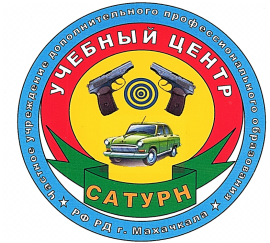            «УЧЕБНЫЙ ЦЕНТР «САТУРН»      367015, РД, г. Махачкала, пр. И. Шамиля-37«а»,  ucsaturn05@mail.ru, тел. 8 (989) 878 75-64, 8 (989) 878 75-65   Информация для   Сайта учебного центра «Сатурн»Образовательная организация, ЧУ ДПО учебного центра «Сатурн» зарегистрировалась 10 октября 2013 годаУчредитель;  Юнусов Арсанали Магомедович, 01.03.1951 г. рож. ЧУ ДПО учебный центр «Сатурн» находится по адресу; 367015,       г. Махачкала пр. Имама Шамиля дом 37-АГрафик работы, ЧУ ДПО учебного центра «Сатурн» с 8.30 до 17.30, перерыв с 13.00 до 14.00.Контактные телефоны; 8(989)878-75-64; 8(989)878-75-65 Электронная почта  Ucsaturn05@mail.ruДиректор учебного центра «Сатурн» - Юнусов Магомед Арсаналиевич  контактный тел. 8(989)469-99-99 эл. п. Ucsaturn05@mail.ruУчебный центр «Сатурн» – это современный, технически совершенный и оснащенный всем необходимым комплекс, включающий в себя три учебных класса и стрелковый тир       №п\пФ.И.О.Должность№ телефона1Абдуллаев Мухтар-Паша Сайдулаевич  Заместитель директора8(928)045-11-442Абдуллаев Гаджимурад  ГасановичПреподаватель8(989)661-15-583Джалилова  Зарема  АрсаналиевнаПреподаватель8(928)275-50-504Исрапилов    Абдулла  ГамзатовичПреподаватель8(928)599-99-535Перевозчиков Виталий ЛеонидовичПреподаватель8(928)978-83-546Перевозчиков Сергей ЛеонидовичПреподаватель8(928)563-62-487Юнусов Мурад  АрсаналиевичПреподаватель8(988)309-00-05